Департамент здравоохранения Ханты-Мансийского автономного округа - ЮгрыМодельный порядок изоляции (разделения потоков) членов семей с нетяжелой степенью заболевания и контактных для предупреждения распространения новой коронавирусной инфекции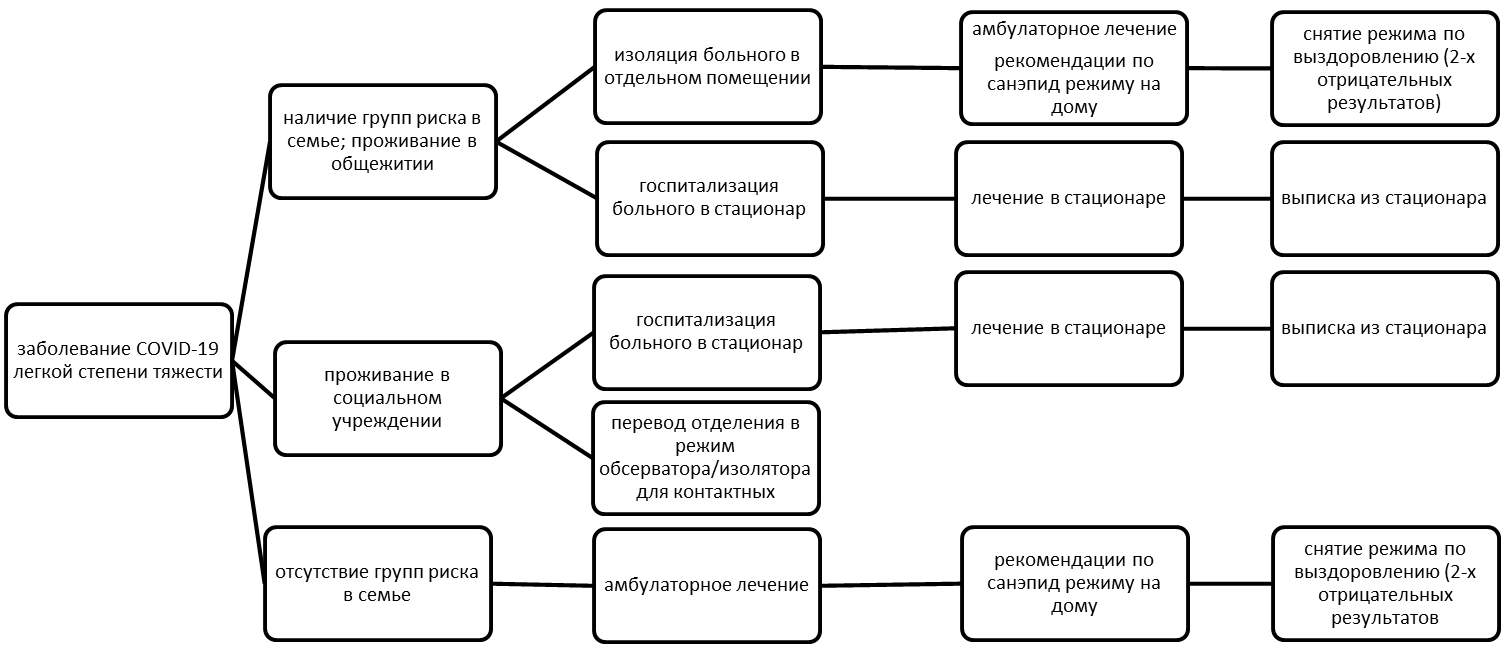 